WEBER COUNTY PLANNING DIVISION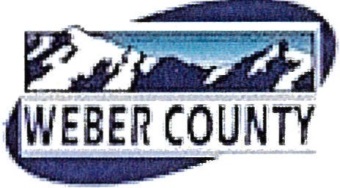 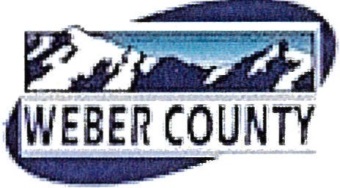 Administrative Review Meeting Agenda     July 31, 2019  4:00 to 5:00 p.m.UVS081318: Consideration and action for final plat approval of Summit Eden Phase 1C Amendment 9, located at 8464 E Spring Park, Eden in the Ogden Valley Destination and Recreation Resort (DRR-1) Zone.  (Rick Everson, Applicant)   Steve Burton, Presenter 2.	Adjournment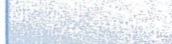 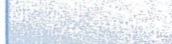 The meeting will be held in the Weber County, Breakout Room, in the Weber Center, 1st Floor, 2380 Washington Blvd., Ogden, Utah unless otherwise posted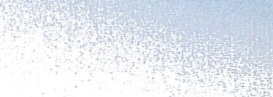 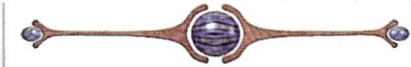 In compliance with the American with Disabilities Act, persons needing auxiliary services for these meetings should call the Weber County Planning ·Commission at 801-399-8791